KLASA 8A30.03.2020 r. - PONIEDZIAŁEKTEMAT: Pola powierzchni ostrosłupów.Odszukaj i obejrzyj na platformie edukacyjnej e-podręczniki temat: pole powierzchni ostrosłupa.Przepisz lub wydrukuj i wklej do zeszytu  załączoną notatkę.Rozwiąż w zeszycie zad. 1 (b, c) str. 112 oraz ćw. 1 str. 77.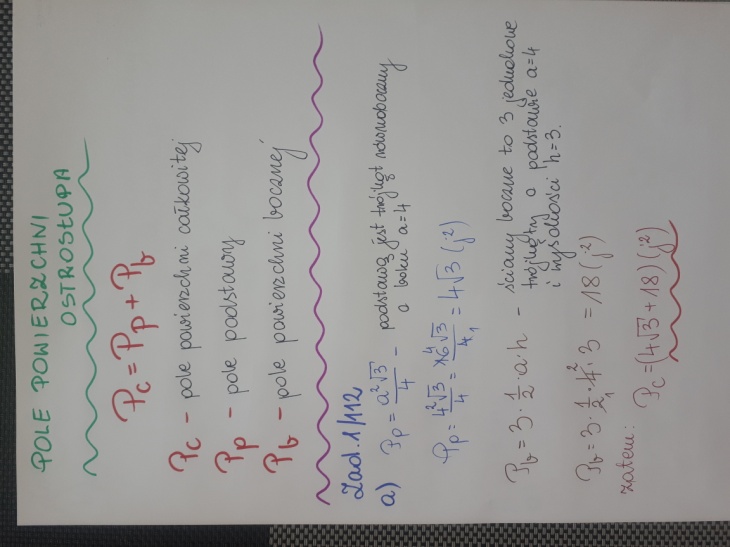 31.03.2020 r. - WTOREKTEMAT: Pola powierzchni ostrosłupów – cd.Przepisz lub wydrukuj i wklej do zeszytu  załączoną notatkę.Rozwiąż w zeszycie zad. 2(a, c) str. 113 oraz zad. 3(b, c) str. 113.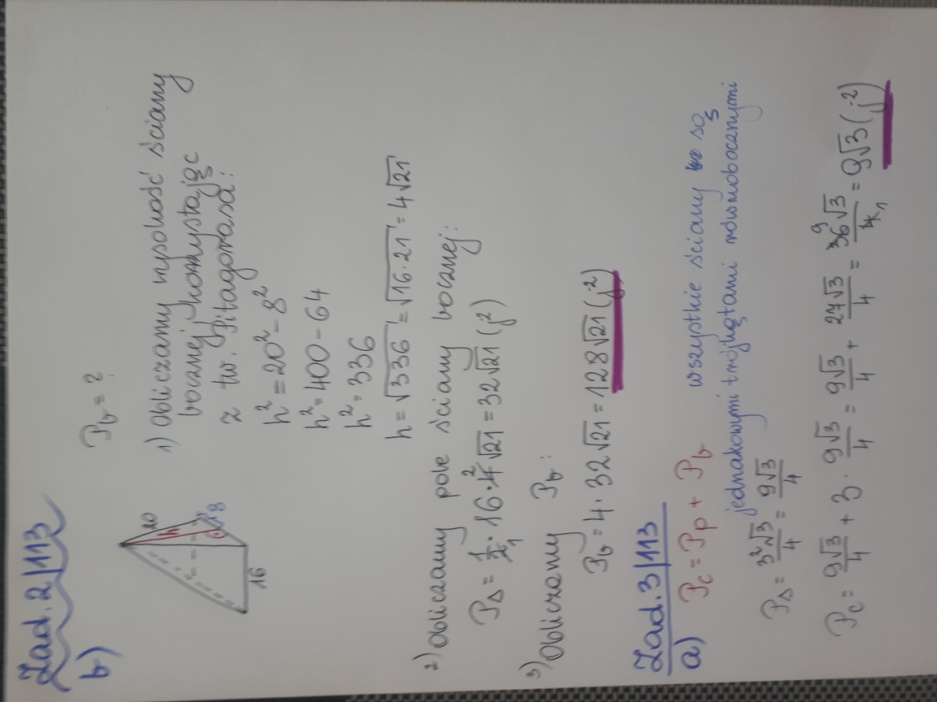 01.04.2020 r. - ŚRODATEMAT: Pola powierzchni ostrosłupów – zadania.Rozwiąż w zeszycie zadania: zad. 5 – 7 str. 113Wejdź na stronę https://www.cke.gov.pl/egzamin-osmoklasisty/materialy-dodatkowe/zestawy-zadan-powtorkowych/ , odszukaj :szybka powtórka przed egzaminem i rozwiąż test dotyczący matematyki. Rozwiązania prześlij na adres jkw@box43.pl  do poniedziałku 06.04.2020r.02.04.2020 r. - CZWARTEKTEMAT: Objętość ostrosłupa.Odszukaj i obejrzyj na www.gov.pl/zadanelekcje w zakładce szkoła podstawowa – klasa 8 – przedmiot matematyka – Lekcja 9. Objętość ostrosłupa. wprowadzeniePrzepisz lub wydrukuj i wklej do zeszytu  załączoną notatkę.Rozwiąż w zeszycie zad. 1(b, c) str. 115 oraz ćw. 1str. 79-80.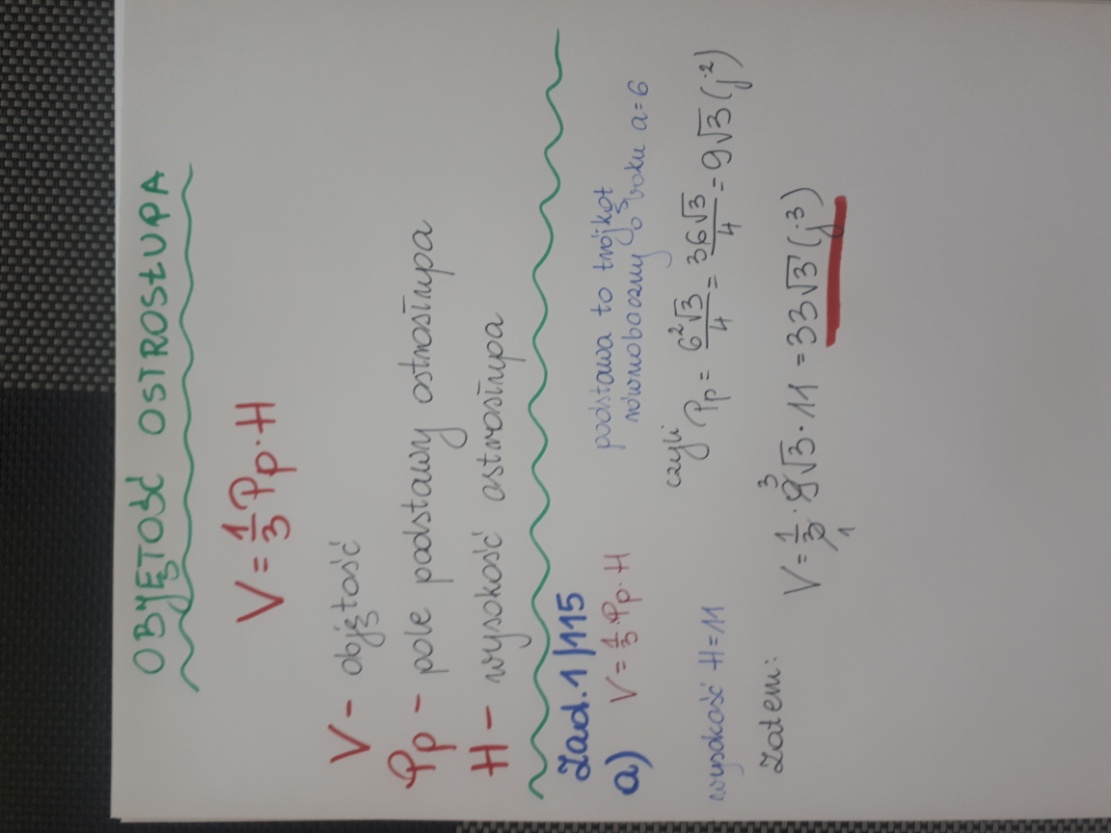 